Creative Brief AssignmentWhat is a creative brief?  A creative brief is a short 1-2 page document outlining the strategy for a creative project.  Think of it as a map that guides a creative team on how to best get the campaign’s message across.What is your campaign?  The Canadian War Museum in Ottawa is setting up a new wing devoted to Canada’s role in the Second World War.  You are tasked with writing the creative brief that will guide the construction of one display in this new wing.  These are the displays that will be set up in the new wing of the museum (choose one):Required Elements:Overview: A brief overview (background).Key Points: Key point(s) that you as the creator will attempt to highlight in the display.Primary Message: Primary message describing the value and contribution of the topic of study.Highlight: You should highlight one area to draw people in which will likely be at the centre of the display.Primary Source: At least two primary sources should be included with analysis.Historical Significance:  Explain the historical significance of your topic of study.  Connect to present.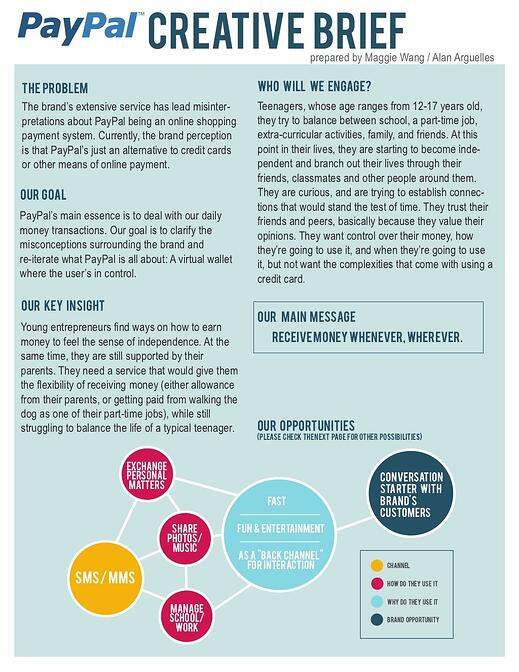 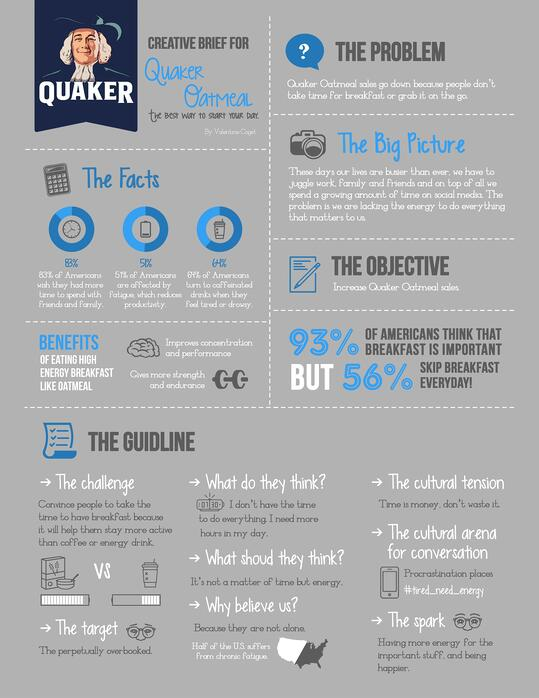 Rubric:Canadian NavyCanadian Air ForceCanadian ArmyDieppe RaidCanadian Leadership (political or military)Normandy CampaignLiberation of the NetherlandsCanada’s Industrial ContributionContentious ObjectorsConscription DebateNuremberg TrialsPropaganda and RecruitmentAtomic ProjectDiplomatic RoleIntelligence (SOE, Camp X, etc.)Internment CampsParatroopers (Wismar)9-10 7-8 5-6 4 or less Required ElementsAll required elements are included and stand out. All required elements are included. Most of the required elements are included. Some of the required elements are included.Historical Thinking: Primary Source and Historical SignificanceAll required elements are included and there is extensive analysis.  All required elements are included and there is analysis provided.Most of the required elements are included with some analysis.Most of the required elements and analysis are missing.Canadian ConnectionEach section of the brief makes a strong connection to the Canadian perspective and contribution.Each section of the brief makes a connection to the Canadian contribution.Most sections focus on the Canadian contribution but at times content provided is too broad.Content provided is too broad and does not focus on Canadian connection.Layout The brief is organized, professional and creatively arranged. The brief is organized and professional.The brief is somewhat organized.The brief is neither organized nor visually appealing.